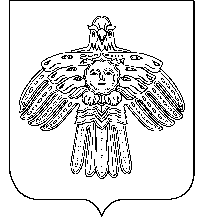                              АДМИНИСТРАЦИЯ                                                                     «НИЖНИЙ ОДЕС»  КАР  ОВМÖДЧÖМИНСА       ГОРОДСКОГО  ПОСЕЛЕНИЯ  «НИЖНИЙ ОДЕС»                                                             АДМИНИСТРАЦИЯ           ПОСТАНОВЛЕНИЕШУÖМот «11» июля 2023 года                                                                                                №  205О внесении изменений в Постановление администрации городского поселения «Нижний Одес» № 324 от 23 октября 2017 года «Об утверждении муниципальной программы «Формирование комфортной городской среды»В соответствии с Федеральным законом от 06.10.2003 № 131-ФЗ «Об общих принципах организации местного самоуправления в Российской Федерации», Постановлением Правительства Российской Федерации от 10.02.2017 № 169 «Об утверждении Правил предоставления и распределения субсидий из федерального бюджета бюджетам субъектов Российской Федерации на поддержку государственных программ субъектов Российской Федерации и муниципальных программ формирования современной городской среды», Уставом муниципального образования городского поселения «Нижний Одес», Администрация городского поселения «Нижний Одес»ПОСТАНОВЛЯЕТ:	1. В Постановление администрации городского поселения «Нижний Одес» № 324 от 23 октября 2017 года «Об утверждении муниципальной программы «Формирование комфортной городской среды» внести следующее изменение:	1.1. В таблицу № 7 Перечень общественных территорий планируемых к благоустройству в рамках муниципальной программы «Формирование современной городской среды» добавить:2. Настоящее постановление вступает в силу со дня принятия и подлежит официальному опубликованию.3. Контроль за исполнением настоящего постановления возложить на  заместителя руководителя администрации городского поселения «Нижний Одес».Руководитель администрации городского поселения «Нижний Одес»                                                           Ю.С.Аксенов10Благоустройство территории с целью надлежащей организации искусственного освещения в пгт. Нижний Одес» по улице Пионерская от дома № 5 до дома № 8, по улице Южная от дома, 9 до дома № 5,  по улице Комсомольская от дома № 2 до дома № 4, по улице Юбилейная от дома № 1 до дома № 3»улица Пионерская от дома № 5 до дома № 8, улица Южная от дома, 9 до дома № 5,  улица Комсомольская от дома № 2 до дома № 4, улица Юбилейная от дома № 1 до дома № 3Реконструкция уличного освещения, с целью надлежащей организации искусственного освещения в пгт. Нижний Одес усл. ед.12024-2025